Приложение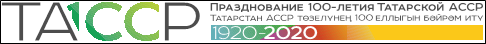 Уровень мероприятияМуниципальныйМуниципальныйМесто проведения Сквер «Парк мечети», пгт Рыбная СлободаСквер «Парк мечети», пгт Рыбная СлободаДата проведения20.12.-31.12.2019 год20.12.-31.12.2019 годОтветственная организацияМКУ «Отдел социально-культурная сфера Исполнительного комитета Рыбно-Слободского муниципального района» МКУ «Отдел социально-культурная сфера Исполнительного комитета Рыбно-Слободского муниципального района» Название мероприятияУчастие в конкурсе: новогодняя спортивная площадка «Флэш-моб снеговиков» в рамках празднования 100-летия ТАССРУчастие в конкурсе: новогодняя спортивная площадка «Флэш-моб снеговиков» в рамках празднования 100-летия ТАССРОписание сервисов, оказываемых во время мероприятия --Ключевые показатели:ПланФактКоличество приглашенных участников88Количество посетителей120120Задействованнные СМИ11Бюджет мероприятия (руб.)00Фотофиксация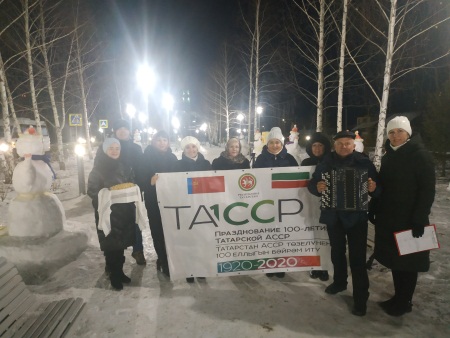 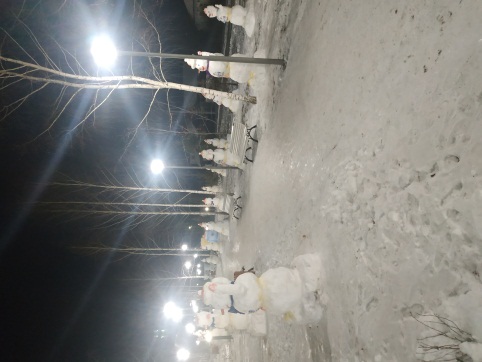 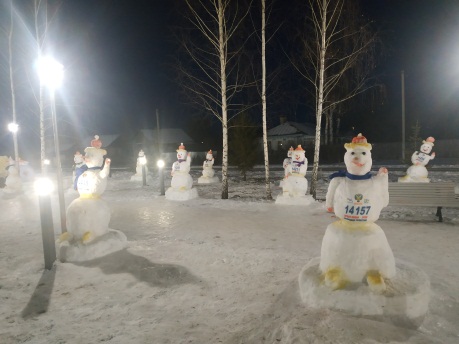 КомментарииМКУ «Отдел по молодежной политике, спорту и туризму Исполнительного комитета Рыбно-Слободского муниципального района» принял участие в конкурсе на лучшую новогоднюю площадку «Флэш-моб снеговиков», тем самым пропагандируя  здоровый образ жизни.МКУ «Отдел по молодежной политике, спорту и туризму Исполнительного комитета Рыбно-Слободского муниципального района» принял участие в конкурсе на лучшую новогоднюю площадку «Флэш-моб снеговиков», тем самым пропагандируя  здоровый образ жизни.Ответственное лицо от организацииВильчинская Дарья Юрьевна, тел. 8(843)6122205Вильчинская Дарья Юрьевна, тел. 8(843)6122205ПриложениеУровень мероприятияМуниципальныйМуниципальныйМесто проведения Центральная площадь, пгт. Рыбная СлободаЦентральная площадь, пгт. Рыбная СлободаДата проведения06-07 января 2020 г.06-07 января 2020 г.Ответственная организацияМКУ «Отдел по молодежной политике, спорту и туризму Исполнительного комитета Рыбно-Слободского муниципального района», Шакиров Ильназ ЗиннатулловичМКУ «Отдел по молодежной политике, спорту и туризму Исполнительного комитета Рыбно-Слободского муниципального района», Шакиров Ильназ ЗиннатулловичНазвание мероприятияНародные гуляния «Зимние веселые старты» в рамках празднования 100-летия образования ТАССРНародные гуляния «Зимние веселые старты» в рамках празднования 100-летия образования ТАССРОписание сервисов, оказываемых во время мероприятия --Ключевые показатели:ПланФактКоличество приглашенных участников8282Количество посетителей450450Задействованнные СМИ22Бюджет мероприятия (руб.)00Фотофиксация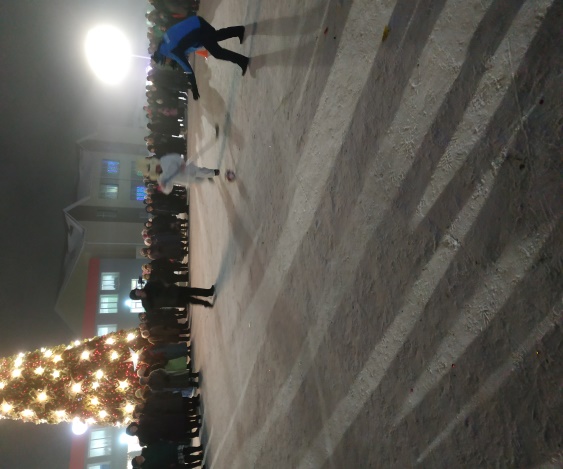 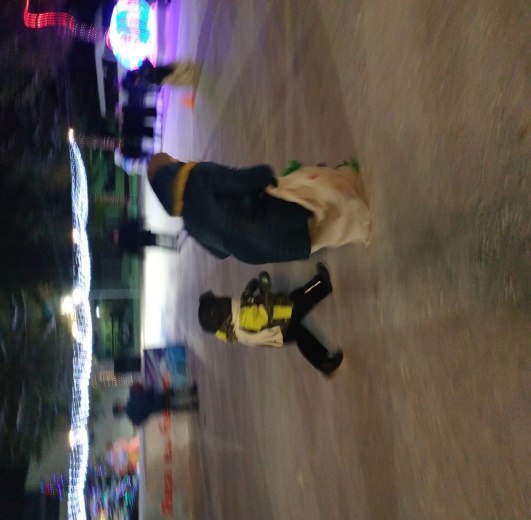 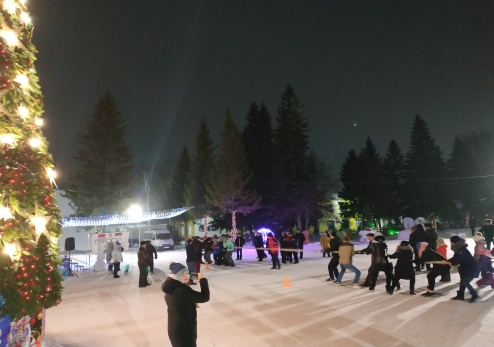 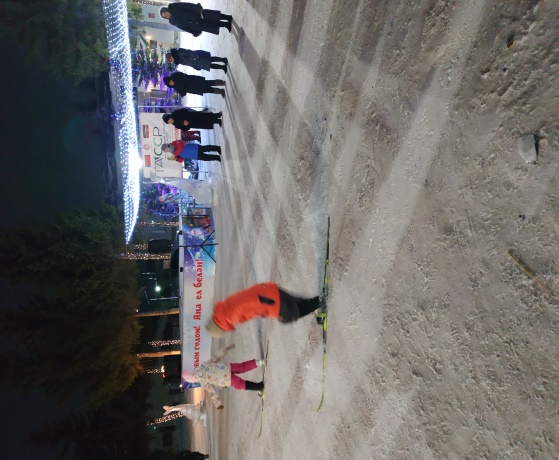 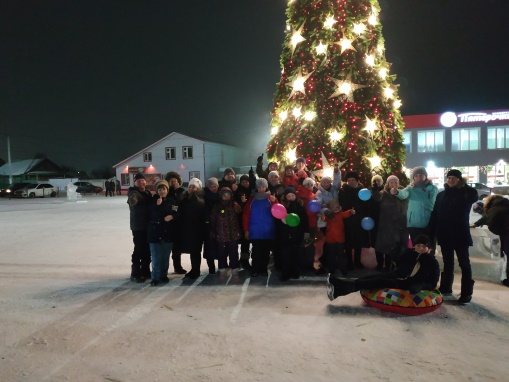 КомментарииПроводились спортивные соревнования, эстафеты и игры среди детей и взрослых: бег в мешках, спортивные эстафеты «Хоккеисты», «Веселые пингвины», «Переправа с обручами», эстафета «Тяни толкай», эстафета «Быстрая тройка», перетягивание каната, «Передача мяча», катание на ледянках.Проводились спортивные соревнования, эстафеты и игры среди детей и взрослых: бег в мешках, спортивные эстафеты «Хоккеисты», «Веселые пингвины», «Переправа с обручами», эстафета «Тяни толкай», эстафета «Быстрая тройка», перетягивание каната, «Передача мяча», катание на ледянках.Ответственное лицо от организацииВильчинская Дарья Юрьевна, тел. 8(843)6122205Вильчинская Дарья Юрьевна, тел. 8(843)6122205ПриложениеУровень мероприятияМуниципальныйМуниципальныйМесто проведения Центральная площадь, пгт. Рыбная СлободаЦентральная площадь, пгт. Рыбная СлободаДата проведения06  января 2020 г.06  января 2020 г.Ответственная организацияМКУ «Отдел по молодежной политике, спорту и туризму Исполнительного комитета Рыбно-Слободского муниципального района», Шакиров Ильназ ЗиннатулловичМКУ «Отдел по молодежной политике, спорту и туризму Исполнительного комитета Рыбно-Слободского муниципального района», Шакиров Ильназ ЗиннатулловичНазвание мероприятияРайонный хоккейный турнир среди юношей 2005-2006 г.р. на призы Б.А. Каюмова, посвященный празднованию 100-летия образования ТАССРРайонный хоккейный турнир среди юношей 2005-2006 г.р. на призы Б.А. Каюмова, посвященный празднованию 100-летия образования ТАССРОписание сервисов, оказываемых во время мероприятия --Ключевые показатели:ПланФактКоличество приглашенных участников4545Количество посетителей5246Задействованнные СМИ--Бюджет мероприятия (руб.)00Фотофиксация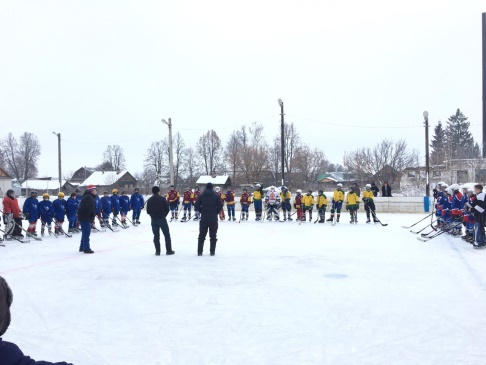 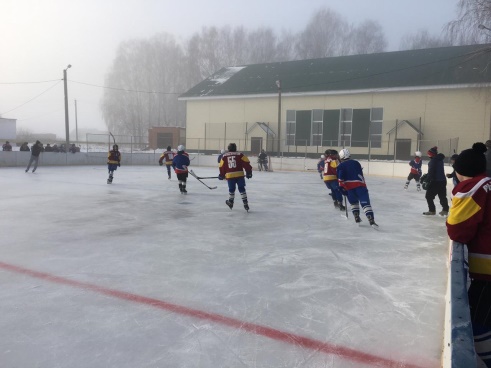 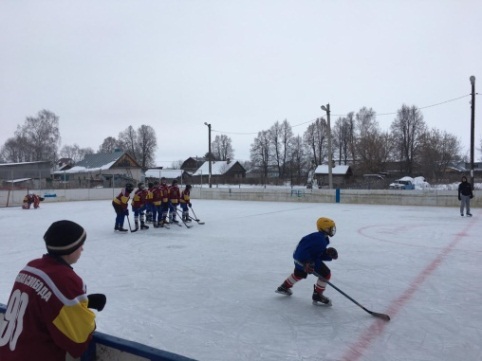 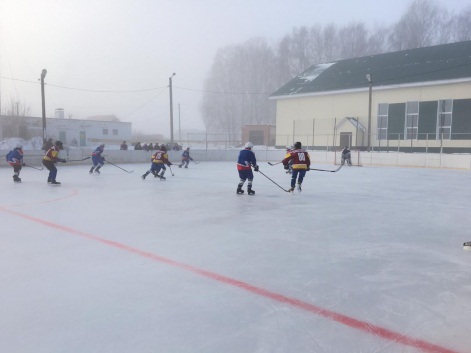 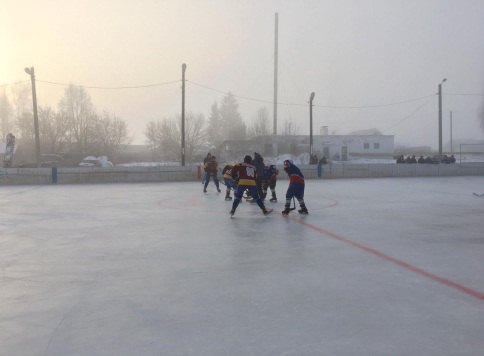 КомментарииНа этот турнир приехали спортсмены из Кутлу-Букаша, Кугарчино, Юлсубино, Рыбной Слободы. Результаты: Среди девочек в возрастной категории 2011 г.р. и моложе:1 место – Мурадова Лейла (2012 г.р.), МБОУ «Рыбно-Слободская СОШ №2», тренер Халилов Раис Гильмутдинович (ДОО(П)Ц);2 место – Сайфутдинова Айзиля (2011 г.р.), МБОУ «Кугарчинская СОШ», тренер Хуснутдинов Марат Исхакович (Спорт. школа);3 место – Мингарипова Алина (2011 г.р.), МБОУ «Кугарчинская СОШ», тренер Хуснутдинов Марат Исхакович (Спорт. школа);Среди мальчиков в возрастной категории 2011 г.р. и моложе:1 место – Набиуллин Самат, МБОУ «Кугарчинская СОШ», тренер Хуснутдинов Марат Исхакович (Спорт. школа);2 место – Тухватов Альмир, МБОУ «Рыбно-Слободская Гимназия №1», тренер Смолин А.В. (Спорт. школа);3 место – Шарипов Данис, МБОУ «В. Тимерликовская СОШ», тренер Мингазов Рафис Фасхутдинович (ДОО(П)Ц).Всем участникам турнира Дед Мороз подарил новогодние подарки.На этот турнир приехали спортсмены из Кутлу-Букаша, Кугарчино, Юлсубино, Рыбной Слободы. Результаты: Среди девочек в возрастной категории 2011 г.р. и моложе:1 место – Мурадова Лейла (2012 г.р.), МБОУ «Рыбно-Слободская СОШ №2», тренер Халилов Раис Гильмутдинович (ДОО(П)Ц);2 место – Сайфутдинова Айзиля (2011 г.р.), МБОУ «Кугарчинская СОШ», тренер Хуснутдинов Марат Исхакович (Спорт. школа);3 место – Мингарипова Алина (2011 г.р.), МБОУ «Кугарчинская СОШ», тренер Хуснутдинов Марат Исхакович (Спорт. школа);Среди мальчиков в возрастной категории 2011 г.р. и моложе:1 место – Набиуллин Самат, МБОУ «Кугарчинская СОШ», тренер Хуснутдинов Марат Исхакович (Спорт. школа);2 место – Тухватов Альмир, МБОУ «Рыбно-Слободская Гимназия №1», тренер Смолин А.В. (Спорт. школа);3 место – Шарипов Данис, МБОУ «В. Тимерликовская СОШ», тренер Мингазов Рафис Фасхутдинович (ДОО(П)Ц).Всем участникам турнира Дед Мороз подарил новогодние подарки.Ответственное лицо от организацииВильчинская Дарья Юрьевна, тел. 8(843)6122205Вильчинская Дарья Юрьевна, тел. 8(843)6122205ПриложениеУровень мероприятияМуниципальныйМуниципальныйМесто проведения МБУ СОК «Дельфин»МБУ СОК «Дельфин»Дата проведения27  декабря 2019 г.27  декабря 2019 г.Ответственная организацияМКУ «Отдел по молодежной политике, спорту и туризму Исполнительного комитета Рыбно-Слободского муниципального района», Шакиров Ильназ ЗиннатулловичМКУ «Отдел по молодежной политике, спорту и туризму Исполнительного комитета Рыбно-Слободского муниципального района», Шакиров Ильназ ЗиннатулловичНазвание мероприятияОткрытие центрального катка в рамках празднования 100-летия образования ТАССРОткрытие центрального катка в рамках празднования 100-летия образования ТАССРОписание сервисов, оказываемых во время мероприятия --Ключевые показатели:ПланФактКоличество приглашенных участников100112Количество посетителей145151Задействованнные СМИ22Бюджет мероприятия (руб.)00Фотофиксация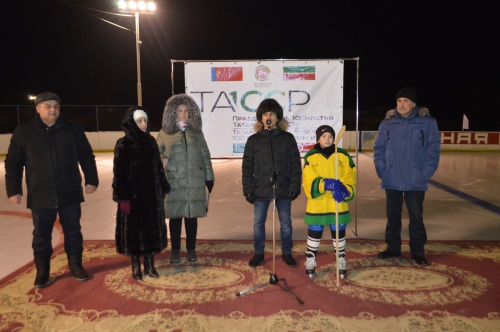 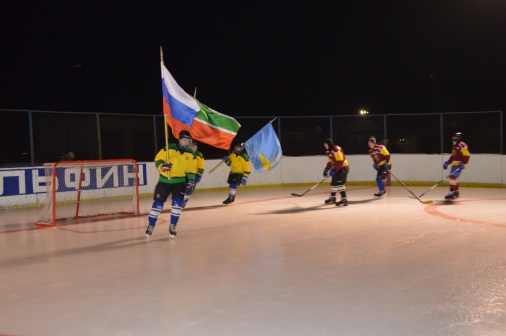 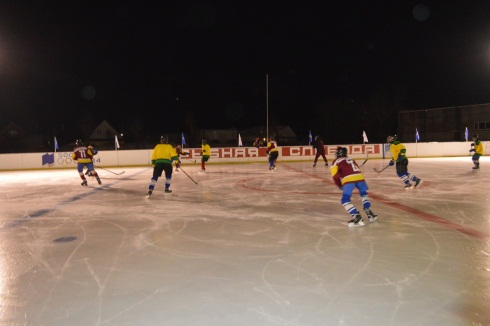 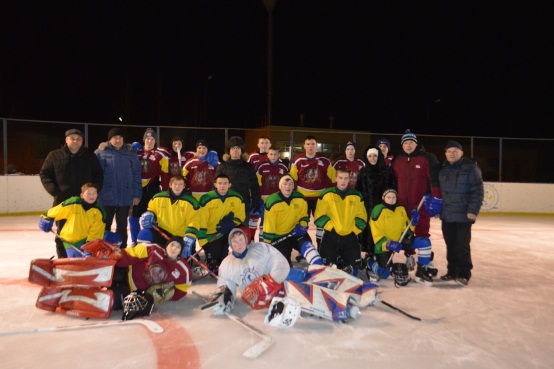 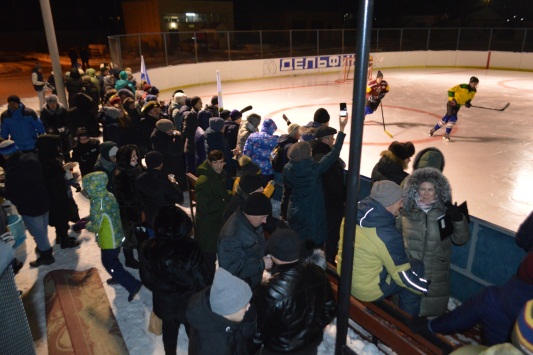 КомментарииДля приветствия на торжественном открытии центрального катка слово было предоставлено Главе Рыбно-Слободского муниципального района Тазутдинову И.Р. Юные хоккеисты сборной команды Рыбно-Слободского муниципального района выступили с показательным мастер-классом. На праздник были приглашены Дед Мороз и Снегурочка. Все гости и зрители угощались горячим чаем и блинами.Для приветствия на торжественном открытии центрального катка слово было предоставлено Главе Рыбно-Слободского муниципального района Тазутдинову И.Р. Юные хоккеисты сборной команды Рыбно-Слободского муниципального района выступили с показательным мастер-классом. На праздник были приглашены Дед Мороз и Снегурочка. Все гости и зрители угощались горячим чаем и блинами.Ответственное лицо от организацииВильчинская Дарья Юрьевна, тел. 8(843)6122205Вильчинская Дарья Юрьевна, тел. 8(843)6122205